№ п/пНаименование товара, работ, услугЕд. изм.Кол-воТехнические, функциональные характеристикиТехнические, функциональные характеристики№ п/пНаименование товара, работ, услугЕд. изм.Кол-воПоказатель (наименование комплектующего, технического параметра и т.п.)Описание, значение1.ДомикМФ 5.093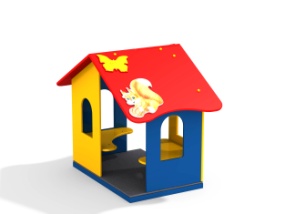 шт.11.ДомикМФ 5.093шт.1Высота  (мм) 1250(± 10мм)1.ДомикМФ 5.093шт.1Длина  (мм)1600(± 10мм)1.ДомикМФ 5.093шт.1Ширина  (мм)980(± 10мм)1.ДомикМФ 5.093шт.1Применяемые материалы Применяемые материалы 1.ДомикМФ 5.093шт.1ПолыВ количестве 1 шт. должен быть выполнен из ламинированной, противоскользящей, влагостойкой фанеры толщиной не менее 18 мм, площадью не менее 1м², опирающейся на металлокаркас  из трубы сечением не менее 50х25 мм.1.ДомикМФ 5.093шт.1Крыша В кол-ве 1 шт. Скаты крыши выполнены из фанеры толщиной не менее 15мм, скрепляются между собой на оцинкованные уголки 40х40х2,5. На скатах крыши закреплены фанерные декоры в виде бабочек и белочек, имеющие художественную роспись.1.ДомикМФ 5.093шт.1ОграждениеВ кол-ве 4шт. должно быть выполнено из влагостойкой фанеры марки ФСФ сорт не ниже 2/2 и толщиной не менее 24 мм.1.ДомикМФ 5.093шт.1СкамейкиВ кол-ве 2шт. должны быть выполнено из влагостойкой фанеры марки ФСФ сорт не ниже 2/2 и толщиной не менее 21 мм. Опирающиеся на  трубу диаметром не менее 26 мм.1.ДомикМФ 5.093шт.1МатериалыВлагостойкая фанера должна быть  марки ФСФ сорт не ниже 2/2, все торцы фанеры должны быть закругленными, радиус не менее 20мм, ГОСТ Р 52169-2012 и окрашенная двухкомпонентной краской, специально предназначенной для применения на детских площадках, стойкой к сложным погодным условиям, истиранию, устойчивой к воздействию ультрафиолета и влаги. Металл покрашен полимерной порошковой краской. Заглушки пластиковые, цветные. Все метизы оцинкованы.1.ДомикМФ 5.093шт.1ОписаниеДомик состоит из крыши, четырёх фанерных ограждений, металлокаркаса пола, площадки и двух скамеек. 